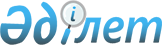 Об установлении дополнительного перечня лиц, относящихся к целевым группам населения на 2014 год в городе Кокшетау
					
			Утративший силу
			
			
		
					Постановление акимата города Кокшетау Акмолинской области от 9 апреля 2014 года № А-4/647. Зарегистрировано Департаментом юстиции Акмолинской области 28 апреля 2014 года № 4128. Утратило силу постановлением акимата города Кокшетау Акмолинской области от 10 ноября 2015 года № А-11/1923      Сноска. Утратило силу постановлением акимата города Кокшетау Акмолинской области от 10.11.2015 № А-11/1923 (вводится в действие со дня подписания).      Примечание РЦПИ.

      В тексте документа сохранена пунктуация и орфография оригинала.

      В соответствии со статьей 31 Закона Республики Казахстан от 23 января 2001 года «О местном государственном управлении и самоуправлении в Республике Казахстан», статьями 5, 7 Закона Республики Казахстан от 23 января 2001 года «О занятости населения», акимат города Кокшетау ПОСТАНОВЛЯЕТ:



      1. Установить дополнительный перечень лиц, относящихся к целевым группам населения на 2014 год в городе Кокшетау:



      1) молодежь в возрасте от 21 года до 29 лет;



      2) лица, старше пятидесяти лет;



      3) выпускники организаций технического и профессионального образования;



      4) лица, длительное время (более шести месяцев) не работающие.



      2. Контроль за исполнением настоящего постановления возложить на заместителя акима города Кокшетау Амренову А.Б.



      3. Настоящее постановление вступает в силу со дня государственной регистрации в Департаменте юстиции Акмолинской области и вводится в действие со дня официального опубликования.      Аким города                                Ж.Жумагулов
					© 2012. РГП на ПХВ «Институт законодательства и правовой информации Республики Казахстан» Министерства юстиции Республики Казахстан
				